２０２４（令和６）年度　Ｇマーク認定申請説明会のご案内２０２４年度の貨物自動車運送事業安全性評価事業「Ｇマーク」認定申請に係る説明会を開催いたします。※令和５年度から制度が一部変更されています。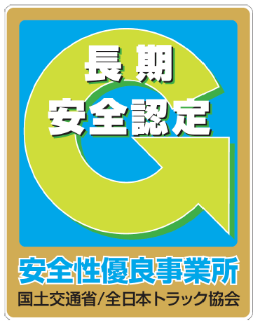 １　開催日時、場所２　説明会内容　① 新規事業所向け：申請案内全般について説明します。　② 更新事業所向け：共通事項である申請概要、変更点について約５０分説明した後、
「安全性に対する取組の積極性」の解説を行います。３　対象者　　① 新規事業所（申請予定を含む）、初めて申請業務を担当される方向け　　　　　　　② 更新事業所（有効期限２０２４年末・２０２５年末他）※ご都合により、②に出席できない場合は、①に出席ください。４　申込み　　参加申込書に必要事項を記入の上、５月１日（水）までにお申込み下さい。昨年は、更新案内（ハガキ）は５/２２発送、申請案内は４/２８、説明動画は５/３０に全ト協ＨＰで公表されました。時期は前後しますが、併せてご確認ください。（一社）富山県トラック協会　適正化事業部　宛（ＦＡＸ番号：０７６－４９５－１６００）２０２４（令和６）年度「Ｇマーク」認定申請説明会　参加申込書会社名：　　　　　　　　　　　　　　　　　※事業所単位での申請となるため、事業所ごとに記入をお願いいたします。※更新事業所は、全国実施機関から送付される更新案内（ハガキ）をご確認下さい。選択できる申請方式（Ａ・Ｂ・Ｃ・Ｅ等）のご確認をお願いします。ハガキ記載の事業所名・住所と、現在の名称・住所が異なる場合は、運輸支局、全ト協宛に変更届の提出が必要です。※可能な限り、乗り合わせでのご来場をお願いいたします。開催日時　間場　所５月１３日（月）①　　９：３０～１１：３０（新規事業所向け）トラック会館５月１３日（月）②　１４：００～１５：３０（更新事業所向け）トラック会館参加される時間帯に　☑事業所名御役職・御氏名□　５／１３（月）① 　９：３０～１１：３０□　５／１３（月）② １４：００～１５：３０例：本社営業所富山センター砺波支店役職　　　　　　　　　　氏名　　　　　　　　　　役職　　　　　　　　　　氏名　　　　　　　　　　